                                                    AQUAPEL-  Tratament pentru parbriz si geamuri laterale, îmbunătăţeşte capacitatea de conducere pentru a vedea în mod clar şi a  conduce in siguranta.- Îmbunătăţeşte remarcabil vizibilitatea pe timp de ploaie
- Reduce efectul de prisma, mai ales pe timpul noptii- Reduce utilizarea stergatoarelor pe timp de ploaie
- Gheata, zapada, insectele sunt curatate mult mai usor- Adera la suprafata sticlei formand un strat protector transparent- Actioneaza asupra picaturilor de apa dispersandu-le de pe suprafata parbrizului - Eficacitate sporita a tratamentului pana la 6 luniMod de Aplicare1.) Se curata parbrizul de grasime si alte murdarii (nu cu solutie de spalat parbriz, ci solutie de curatat geam2.) Se sterge parbrizul cu o laveta uscata sau de hartie pana cand suprafata va fi 100% uscata.3.) Se strang urechile de pe aplicator pana cand se aude o pocnitura ( in aplicator este o fiola care contine substanta)4.) Se aplica pe parbriz incepand dintr-o parte in celalalta cu miscari verticale apoi orizontale ca acoperirea sa fie 100%.5.) Dupa ce s-a aplicat pe toata suprafata parbrizului solutia se sterge cu o alta laveta uscata pana ce se indeparteaza orice urma lasata de Aquapel.Atentie: Daca substanta ramane mai mult de 3-4 minute pe parbriz acesta va lasa niste urme. Aceste urme se sterg mai greu dar trebuie indepartate.Cu un aplicator se acopera 1 parbriz sau 2 geamuri laterale.Spalarea autoturismului nu afecteaza tratamentul.Teste pe timp de ploaie – videohttp://www.youtube.com/watch?v=uQC7mtJbZng&feature=relatedMod de aplicare – videohttp://www.youtube.com/watch?v=GkLUmYUmU-APret – 45 ronTel: 0748956848 Livrare – Bucuresti ( pentru moment )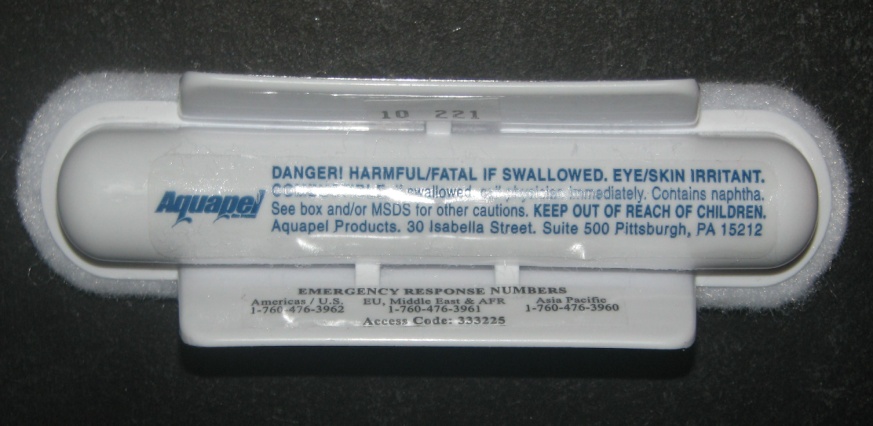 AscultaţiCitiţi foneticAscultaţiCitiţi fonetic